На портале «Работа России»запускается сервис «Стажировки и практики»Запуск пройдет в несколько этапов — первые учебные заведения уже подключены.Подать заявку можно будет через личный кабинет на портале. Там же — заключить договор, оформить необходимые документы, отправлять отчеты о прохождении практики и смотреть оценку своей работы.Учебные заведения продолжат подключаться к новому сервису. Следующий этап — середина октября. В наших постах будем рассказывать обо всех обновлениях.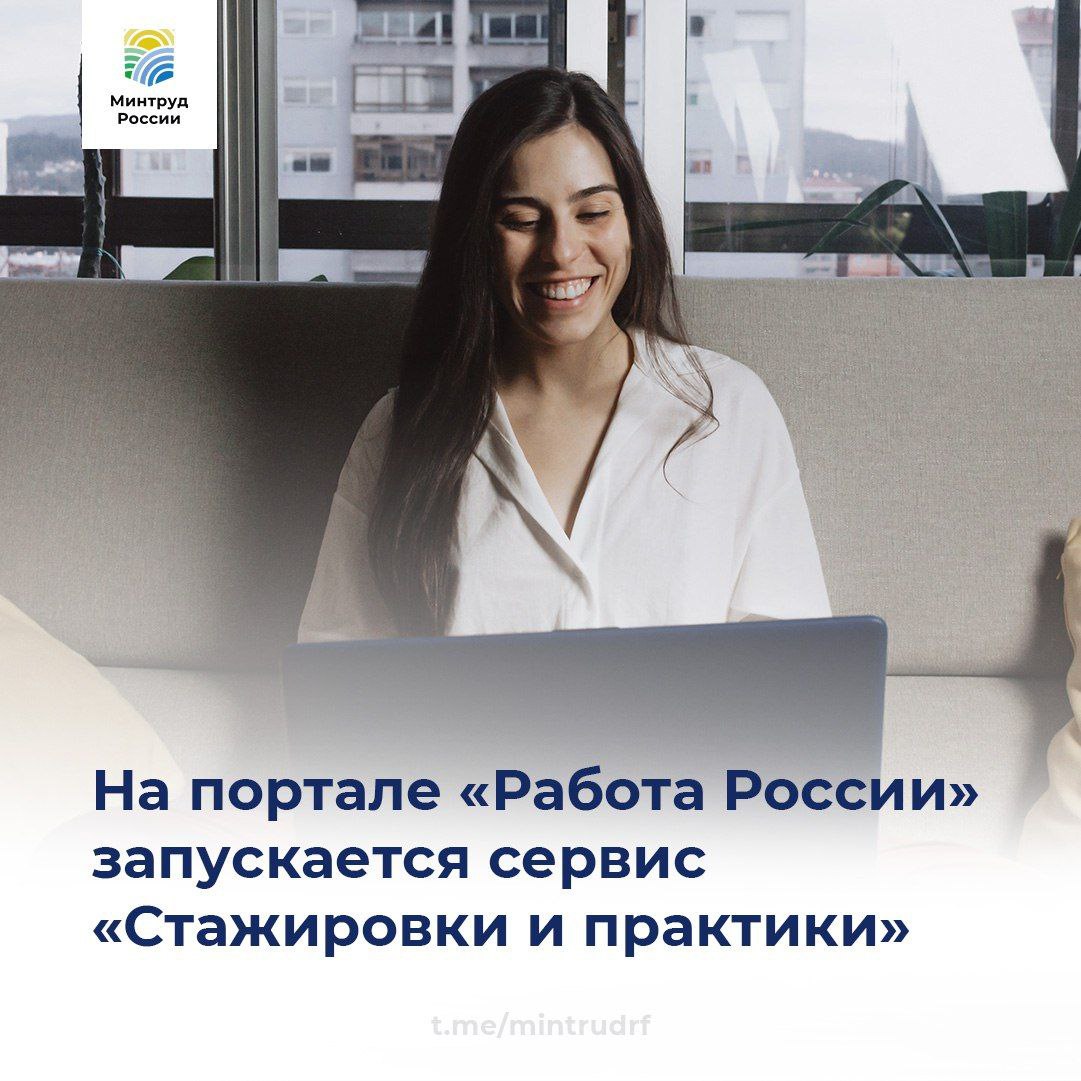 